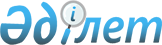 О внесении изменений в приказ Министра финансов Республики Казахстан от 2 апреля 2003 года № 135 "Об утверждении Инструкции по заполнению форм финансовой информации, Правил проведения анализа деятельности государственных предприятий и Правил определения основных показателей эффективности деятельности негосударственных юридических лиц с участием государства в уставном капитале", зарегистрированный за № 2250
					
			Утративший силу
			
			
		
					Приказ Министра финансов Республики Казахстан от 10 сентября 2004 года № 348. Зарегистрирован в Министерстве юстиции Республики Казахстан 15 октября 2004 года № 3154. Утратил силу приказом Министра финансов Республики Казахстан от 29 ноября 2012 года № 523

      Сноска. Утратил силу приказом Министра финансов РК от 29.11.2012 № 523.      В целях приведения в соответствие с пунктом 3  статьи 3 Закона Республики Казахстан "О нормативных правовых актах" ПРИКАЗЫВАЮ:



      1. Внести в  приказ Министра финансов Республики Казахстан от 2 апреля 2003 года N 135 "Об утверждении Инструкции по заполнению форм финансовой информации, Правил проведения анализа деятельности государственных предприятий и Правил определения основных показателей эффективности деятельности негосударственных юридических лиц с участием государства в уставном капитале" (зарегистрированный в Реестре государственной регистрации нормативных правовых актов за N 2250 и опубликованный в "Официальной газете" 20 декабря 2003 года N 51) (далее - Приказ) следующие изменения: 

      в наименовании Приказа слова "Правил проведения" и "Правил определения" заменить соответственно словами "Инструкции по проведению" и "Инструкции по определению"; 

      в подпунктах 2) и 3) пункта 1 Приказа слова "Правила проведения" и "Правила определения" заменить соответственно словами "Инструкцию по проведению" и "Инструкцию по определению"; 

      в Правилах проведения анализа деятельности государственных предприятий, утвержденных указанным Приказом: 

      в наименовании слова "Правила проведения" заменить словами "Инструкция по проведению"; 

      в пункте 1 слова "Настоящие Правила определяют порядок проведения" заменить словами "Настоящая Инструкция детализирует проведение"; 

      в пункте 3: 

      слова "Правилах определения" заменить словами "Инструкции по определению"; 

      слово "Правила" заменить словом "Инструкция"; 

      по всему тексту Правил, за исключением пункта 9, слово "Правил" заменить словом "Инструкции"; 

      в Правилах определения основных показателей эффективности деятельности негосударственных юридических лиц с участием государства в уставном капитале, утвержденных указанным Приказом: 

      в наименовании слова "Правила определения" заменить словами "Инструкция по определению"; 

      главу 1 изложить в следующей редакции: 

      "Инструкция по определению основных показателей эффективности деятельности негосударственных юридических лиц с участием государства в уставном капитале (далее - Инструкция) разработана в целях повышения эффективности управления государственным имуществом и определяет основные показатели эффективности деятельности негосударственных юридических лиц с участием государства в уставном капитале."; 

      в пункте 1 главы 3 слова "В настоящих правилах" заменить словами "В настоящей Инструкции". 

 

      2. Комитету государственного имущества и приватизации Министерства финансов Республики Казахстан обеспечить государственную регистрацию настоящего приказа в Министерстве юстиции Республики Казахстан и последующее его официальное опубликование в средствах массовой информации. 

 

      3. Контроль за исполнением настоящего приказа возложить на председателя Комитета государственного имущества и приватизации Министерства финансов Республики Казахстан Раханова М.С. 

 

      4. Настоящий приказ вступает в силу со дня его государственной регистрации в Министерстве юстиции Республики Казахстан.       И.о. Министра  
					© 2012. РГП на ПХВ «Институт законодательства и правовой информации Республики Казахстан» Министерства юстиции Республики Казахстан
				